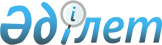 О признании утратившим силу постановления акимата Южно-Казахстанской области от 15 мая 2015 года № 140 "Об утверждении Методики ежегодной оценки деятельности руководителей исполнительных органов, финансируемых из областного бюджета, и административных государственных служащих аппарата акима Южно-Казахстанской области корпуса "Б"Постановление акимата Южно-Казахстанской области от 5 февраля 2016 года № 30      В соответствии с пунктом 2 статьи 21-1 Закона Республики Казахстан от 24 марта 1998 года "О нормативных правовых актах", акимат Южно-Казахстанской области ПОСТАНОВЛЯЕТ:

      1. Признать утратившим силу постановление акимата Южно-Казахстанской области от 15 мая 2015 года № 140 "Об утверждении Методики ежегодной оценки деятельности руководителей исполнительных органов, финансируемых из областного бюджета, и административных государственных служащих аппарата акима Южно-Казахстанской области корпуса "Б" (зарегистрировано в Реестре государственной регистрации нормативных правовых актов за № 3210, опубликовано 15 мая 2015 года в газете "Южный Казахстан").

      2. Настоящее постановление вступает в силу со дня подписания.

      3. Контроль за исполнением настоящего постановления возложить на руководителя аппарата акима области Жилкишиева Б.


					© 2012. РГП на ПХВ «Институт законодательства и правовой информации Республики Казахстан» Министерства юстиции Республики Казахстан
				
      Аким области

Б.Атамкулов
